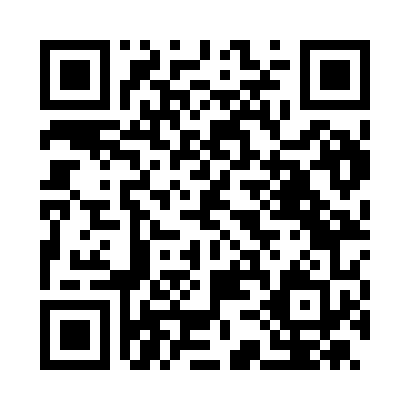 Prayer times for Arizzano, ItalyWed 1 May 2024 - Fri 31 May 2024High Latitude Method: Angle Based RulePrayer Calculation Method: Muslim World LeagueAsar Calculation Method: HanafiPrayer times provided by https://www.salahtimes.comDateDayFajrSunriseDhuhrAsrMaghribIsha1Wed4:116:121:236:248:3410:272Thu4:096:111:236:258:3510:293Fri4:076:091:236:268:3710:314Sat4:046:081:226:268:3810:335Sun4:026:061:226:278:3910:356Mon4:006:051:226:288:4010:377Tue3:576:031:226:298:4210:398Wed3:556:021:226:298:4310:419Thu3:536:011:226:308:4410:4310Fri3:515:591:226:318:4510:4511Sat3:485:581:226:318:4710:4812Sun3:465:571:226:328:4810:5013Mon3:445:561:226:338:4910:5214Tue3:425:541:226:348:5010:5415Wed3:395:531:226:348:5110:5616Thu3:375:521:226:358:5310:5817Fri3:355:511:226:368:5411:0018Sat3:335:501:226:368:5511:0219Sun3:315:491:226:378:5611:0420Mon3:295:481:226:388:5711:0621Tue3:275:471:226:388:5811:0822Wed3:255:461:226:398:5911:1023Thu3:235:451:226:409:0011:1224Fri3:215:441:236:409:0111:1425Sat3:195:431:236:419:0311:1626Sun3:175:421:236:429:0411:1827Mon3:155:421:236:429:0511:1928Tue3:145:411:236:439:0611:2129Wed3:125:401:236:439:0611:2330Thu3:105:401:236:449:0711:2531Fri3:095:391:236:449:0811:27